МАТЕМАТИКАНапиши испод цртица стотине које недостају.    0                        200                                                   600                                                    1 000Напиши речима следеће бројеве као што је започето.Напиши цифрама следеће бројеве.Напиши цифрама стотине прве хиљаде које су: а) веће од 500;            Одговор:________________________________б) мање од 600;          Одговор:________________________________в) веће од 200, а мање од 1 000.        Одговор:___________________На основу датог примера упиши у  празна поља број који је представљен сликом. Израчунај: Нацртај круг и у кругу оловку, а ван круга гумицу. Уочи правило како се добијају чланови низа и настави низ. а) 100, 102, 104, 106, ____, _____, _____, _____.б) 208, 211, 214, 217, ____, _____, _____, _____. в) 736, 745, 754, 763, ____, _____, _____, _____. 9. Израчунај: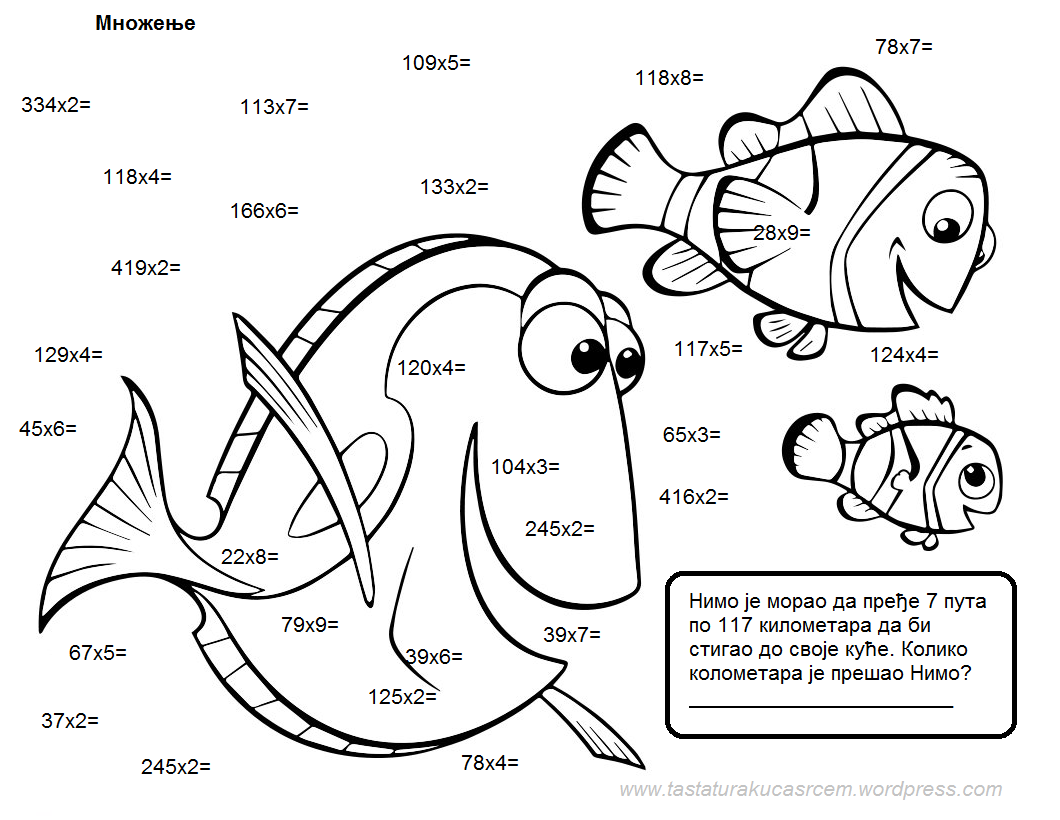 600шестсто5001001000хиљада900деветсто200двеста300700двестаосамсто800четиристохиљадапетсто500СДЈСДЈ217СДЈСДЈ